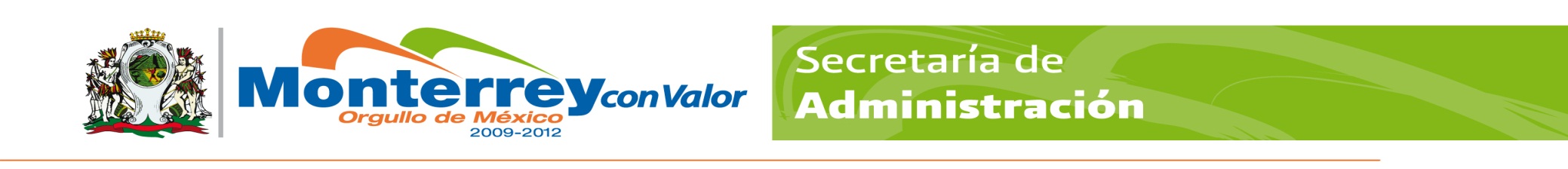 GOBIERNO MUNICIPAL DE MONTERREYSECRETARÍA DE ADMINISTRACIÓNDIRECCION DE RECURSOS HUMANOSPERFIL Y DESCRIPCIÓN DEL PUESTOGOBIERNO MUNICIPAL DE MONTERREYSECRETARÍA DE ADMINISTRACIÓNDIRECCION DE RECURSOS HUMANOSPERFIL Y DESCRIPCIÓN DEL PUESTOGOBIERNO MUNICIPAL DE MONTERREYSECRETARÍA DE ADMINISTRACIÓNDIRECCION DE RECURSOS HUMANOSPERFIL Y DESCRIPCIÓN DEL PUESTOGOBIERNO MUNICIPAL DE MONTERREYSECRETARÍA DE ADMINISTRACIÓNDIRECCION DE RECURSOS HUMANOSPERFIL Y DESCRIPCIÓN DEL PUESTOGOBIERNO MUNICIPAL DE MONTERREYSECRETARÍA DE ADMINISTRACIÓNDIRECCION DE RECURSOS HUMANOSPERFIL Y DESCRIPCIÓN DEL PUESTOGOBIERNO MUNICIPAL DE MONTERREYSECRETARÍA DE ADMINISTRACIÓNDIRECCION DE RECURSOS HUMANOSPERFIL Y DESCRIPCIÓN DEL PUESTOGOBIERNO MUNICIPAL DE MONTERREYSECRETARÍA DE ADMINISTRACIÓNDIRECCION DE RECURSOS HUMANOSPERFIL Y DESCRIPCIÓN DEL PUESTOGOBIERNO MUNICIPAL DE MONTERREYSECRETARÍA DE ADMINISTRACIÓNDIRECCION DE RECURSOS HUMANOSPERFIL Y DESCRIPCIÓN DEL PUESTOIdentificación:Identificación:Identificación:Identificación:Identificación:Identificación:Identificación:Identificación:Identificación:Identificación:Centro de costos:Centro de costos:Centro de costos:165-009165-009165-009Fecha: Fecha: 31 de Enero del 201931 de Enero del 2019Título del puesto:Título del puesto:Título del puesto:Operador de RetroexcavadoraOperador de RetroexcavadoraOperador de RetroexcavadoraOperador de RetroexcavadoraOperador de RetroexcavadoraOperador de RetroexcavadoraOperador de RetroexcavadoraPuesto:Puesto:Puesto:Operador de RetroexcavadoraOperador de RetroexcavadoraOperador de RetroexcavadoraOperador de RetroexcavadoraOperador de RetroexcavadoraOperador de RetroexcavadoraOperador de RetroexcavadoraSecretaría:Secretaría:Secretaría:Servicios PúblicosServicios PúblicosServicios PúblicosServicios PúblicosServicios PúblicosServicios PúblicosServicios PúblicosDirección:Dirección:Dirección:Operativa Zona SurOperativa Zona SurOperativa Zona SurOperativa Zona SurOperativa Zona SurOperativa Zona SurOperativa Zona SurÁrea:Área:Área:Coordinación Operativa , Vías PublicasCoordinación Operativa , Vías PublicasCoordinación Operativa , Vías PublicasCoordinación Operativa , Vías PublicasCoordinación Operativa , Vías PublicasCoordinación Operativa , Vías PublicasCoordinación Operativa , Vías PublicasOrganización:Organización:Organización:Organización:Organización:Organización:Organización:Organización:Organización:Organización:Puesto al que le reporta:Puesto al que le reporta:Puesto al que le reporta:Coordinación de Vías Públicas, Encargado y/o MayordomoCoordinación de Vías Públicas, Encargado y/o MayordomoCoordinación de Vías Públicas, Encargado y/o MayordomoCoordinación de Vías Públicas, Encargado y/o MayordomoCoordinación de Vías Públicas, Encargado y/o MayordomoCoordinación de Vías Públicas, Encargado y/o MayordomoCoordinación de Vías Públicas, Encargado y/o MayordomoPuestos que le reportan:Puestos que le reportan:Puestos que le reportan:AyudanteAyudanteAyudanteAyudanteAyudanteAyudanteAyudanteObjetivo del puesto:Objetivo del puesto:Objetivo del puesto:Objetivo del puesto:Objetivo del puesto:Objetivo del puesto:Objetivo del puesto:Objetivo del puesto:Objetivo del puesto:Objetivo del puesto:Operación y/o Maniobra de Retroexcavadora para la realización de obras, trabajos y manejo de materiales y escombro en el departamento de Vías Públicas.Operación y/o Maniobra de Retroexcavadora para la realización de obras, trabajos y manejo de materiales y escombro en el departamento de Vías Públicas.Operación y/o Maniobra de Retroexcavadora para la realización de obras, trabajos y manejo de materiales y escombro en el departamento de Vías Públicas.Operación y/o Maniobra de Retroexcavadora para la realización de obras, trabajos y manejo de materiales y escombro en el departamento de Vías Públicas.Operación y/o Maniobra de Retroexcavadora para la realización de obras, trabajos y manejo de materiales y escombro en el departamento de Vías Públicas.Operación y/o Maniobra de Retroexcavadora para la realización de obras, trabajos y manejo de materiales y escombro en el departamento de Vías Públicas.Operación y/o Maniobra de Retroexcavadora para la realización de obras, trabajos y manejo de materiales y escombro en el departamento de Vías Públicas.Operación y/o Maniobra de Retroexcavadora para la realización de obras, trabajos y manejo de materiales y escombro en el departamento de Vías Públicas.Operación y/o Maniobra de Retroexcavadora para la realización de obras, trabajos y manejo de materiales y escombro en el departamento de Vías Públicas.Operación y/o Maniobra de Retroexcavadora para la realización de obras, trabajos y manejo de materiales y escombro en el departamento de Vías Públicas.Responsabilidad:Responsabilidad:Responsabilidad:Responsabilidad:Responsabilidad:Responsabilidad:Responsabilidad:Responsabilidad:Responsabilidad:Responsabilidad:Buen uso de la maquinaria asignada.  Reportar a su superior cualquier anomalía ocurrida en el turnoPortar licencia de manejo de Chofer actualizadaCumplir y hacer cumplir los lineamientos del Reglamento Interno de TrabajoCumplir con lo establecido en el Manual Operativo correspondiente  Buen uso de la maquinaria asignada.  Reportar a su superior cualquier anomalía ocurrida en el turnoPortar licencia de manejo de Chofer actualizadaCumplir y hacer cumplir los lineamientos del Reglamento Interno de TrabajoCumplir con lo establecido en el Manual Operativo correspondiente  Buen uso de la maquinaria asignada.  Reportar a su superior cualquier anomalía ocurrida en el turnoPortar licencia de manejo de Chofer actualizadaCumplir y hacer cumplir los lineamientos del Reglamento Interno de TrabajoCumplir con lo establecido en el Manual Operativo correspondiente  Buen uso de la maquinaria asignada.  Reportar a su superior cualquier anomalía ocurrida en el turnoPortar licencia de manejo de Chofer actualizadaCumplir y hacer cumplir los lineamientos del Reglamento Interno de TrabajoCumplir con lo establecido en el Manual Operativo correspondiente  Buen uso de la maquinaria asignada.  Reportar a su superior cualquier anomalía ocurrida en el turnoPortar licencia de manejo de Chofer actualizadaCumplir y hacer cumplir los lineamientos del Reglamento Interno de TrabajoCumplir con lo establecido en el Manual Operativo correspondiente  Buen uso de la maquinaria asignada.  Reportar a su superior cualquier anomalía ocurrida en el turnoPortar licencia de manejo de Chofer actualizadaCumplir y hacer cumplir los lineamientos del Reglamento Interno de TrabajoCumplir con lo establecido en el Manual Operativo correspondiente  Buen uso de la maquinaria asignada.  Reportar a su superior cualquier anomalía ocurrida en el turnoPortar licencia de manejo de Chofer actualizadaCumplir y hacer cumplir los lineamientos del Reglamento Interno de TrabajoCumplir con lo establecido en el Manual Operativo correspondiente  Buen uso de la maquinaria asignada.  Reportar a su superior cualquier anomalía ocurrida en el turnoPortar licencia de manejo de Chofer actualizadaCumplir y hacer cumplir los lineamientos del Reglamento Interno de TrabajoCumplir con lo establecido en el Manual Operativo correspondiente  Buen uso de la maquinaria asignada.  Reportar a su superior cualquier anomalía ocurrida en el turnoPortar licencia de manejo de Chofer actualizadaCumplir y hacer cumplir los lineamientos del Reglamento Interno de TrabajoCumplir con lo establecido en el Manual Operativo correspondiente  Buen uso de la maquinaria asignada.  Reportar a su superior cualquier anomalía ocurrida en el turnoPortar licencia de manejo de Chofer actualizadaCumplir y hacer cumplir los lineamientos del Reglamento Interno de TrabajoCumplir con lo establecido en el Manual Operativo correspondiente  Funciones / Desempeño:Funciones / Desempeño:Funciones / Desempeño:Funciones / Desempeño:Funciones / Desempeño:Funciones / Desempeño:Funciones / Desempeño:Funciones / Desempeño:Funciones / Desempeño:Funciones / Desempeño:Reportarse con el mayordomo para asistencia y asignación de maquinaria y trabajosRevisar máquina asignada, tanto físicamente como de niveles, carga combustible. (Check List)Reportar fallas al supervisor y trasladar la unidad al taller para su revisión. Carga materiales diversos a las unidades asignadas. En el punto de trabajo enciende el equipo de señalización. Traslada la unidad a la Dirección Operativa de Zona al finalizar la programación del día. Se asegura de entregar el equipo asignado en buenas condiciones físico-mecánicas y limpia para el siguiente.Reportarse con el mayordomo para asistencia y asignación de maquinaria y trabajosRevisar máquina asignada, tanto físicamente como de niveles, carga combustible. (Check List)Reportar fallas al supervisor y trasladar la unidad al taller para su revisión. Carga materiales diversos a las unidades asignadas. En el punto de trabajo enciende el equipo de señalización. Traslada la unidad a la Dirección Operativa de Zona al finalizar la programación del día. Se asegura de entregar el equipo asignado en buenas condiciones físico-mecánicas y limpia para el siguiente.Reportarse con el mayordomo para asistencia y asignación de maquinaria y trabajosRevisar máquina asignada, tanto físicamente como de niveles, carga combustible. (Check List)Reportar fallas al supervisor y trasladar la unidad al taller para su revisión. Carga materiales diversos a las unidades asignadas. En el punto de trabajo enciende el equipo de señalización. Traslada la unidad a la Dirección Operativa de Zona al finalizar la programación del día. Se asegura de entregar el equipo asignado en buenas condiciones físico-mecánicas y limpia para el siguiente.Reportarse con el mayordomo para asistencia y asignación de maquinaria y trabajosRevisar máquina asignada, tanto físicamente como de niveles, carga combustible. (Check List)Reportar fallas al supervisor y trasladar la unidad al taller para su revisión. Carga materiales diversos a las unidades asignadas. En el punto de trabajo enciende el equipo de señalización. Traslada la unidad a la Dirección Operativa de Zona al finalizar la programación del día. Se asegura de entregar el equipo asignado en buenas condiciones físico-mecánicas y limpia para el siguiente.Reportarse con el mayordomo para asistencia y asignación de maquinaria y trabajosRevisar máquina asignada, tanto físicamente como de niveles, carga combustible. (Check List)Reportar fallas al supervisor y trasladar la unidad al taller para su revisión. Carga materiales diversos a las unidades asignadas. En el punto de trabajo enciende el equipo de señalización. Traslada la unidad a la Dirección Operativa de Zona al finalizar la programación del día. Se asegura de entregar el equipo asignado en buenas condiciones físico-mecánicas y limpia para el siguiente.Reportarse con el mayordomo para asistencia y asignación de maquinaria y trabajosRevisar máquina asignada, tanto físicamente como de niveles, carga combustible. (Check List)Reportar fallas al supervisor y trasladar la unidad al taller para su revisión. Carga materiales diversos a las unidades asignadas. En el punto de trabajo enciende el equipo de señalización. Traslada la unidad a la Dirección Operativa de Zona al finalizar la programación del día. Se asegura de entregar el equipo asignado en buenas condiciones físico-mecánicas y limpia para el siguiente.Reportarse con el mayordomo para asistencia y asignación de maquinaria y trabajosRevisar máquina asignada, tanto físicamente como de niveles, carga combustible. (Check List)Reportar fallas al supervisor y trasladar la unidad al taller para su revisión. Carga materiales diversos a las unidades asignadas. En el punto de trabajo enciende el equipo de señalización. Traslada la unidad a la Dirección Operativa de Zona al finalizar la programación del día. Se asegura de entregar el equipo asignado en buenas condiciones físico-mecánicas y limpia para el siguiente.Reportarse con el mayordomo para asistencia y asignación de maquinaria y trabajosRevisar máquina asignada, tanto físicamente como de niveles, carga combustible. (Check List)Reportar fallas al supervisor y trasladar la unidad al taller para su revisión. Carga materiales diversos a las unidades asignadas. En el punto de trabajo enciende el equipo de señalización. Traslada la unidad a la Dirección Operativa de Zona al finalizar la programación del día. Se asegura de entregar el equipo asignado en buenas condiciones físico-mecánicas y limpia para el siguiente.Reportarse con el mayordomo para asistencia y asignación de maquinaria y trabajosRevisar máquina asignada, tanto físicamente como de niveles, carga combustible. (Check List)Reportar fallas al supervisor y trasladar la unidad al taller para su revisión. Carga materiales diversos a las unidades asignadas. En el punto de trabajo enciende el equipo de señalización. Traslada la unidad a la Dirección Operativa de Zona al finalizar la programación del día. Se asegura de entregar el equipo asignado en buenas condiciones físico-mecánicas y limpia para el siguiente.Reportarse con el mayordomo para asistencia y asignación de maquinaria y trabajosRevisar máquina asignada, tanto físicamente como de niveles, carga combustible. (Check List)Reportar fallas al supervisor y trasladar la unidad al taller para su revisión. Carga materiales diversos a las unidades asignadas. En el punto de trabajo enciende el equipo de señalización. Traslada la unidad a la Dirección Operativa de Zona al finalizar la programación del día. Se asegura de entregar el equipo asignado en buenas condiciones físico-mecánicas y limpia para el siguiente.Perfil del Puesto:Perfil del Puesto:Perfil del Puesto:Perfil del Puesto:Perfil del Puesto:Perfil del Puesto:Perfil del Puesto:Perfil del Puesto:Perfil del Puesto:Perfil del Puesto:EspecificaciónCaracterísticasCaracterísticasCaracterísticasCaracterísticasCaracterísticasCaracterísticasRequerimientoRequerimientoRequerimientoEducaciónPrimariaPrimariaPrimariaPrimariaPrimariaPrimariaIndispensableIndispensableIndispensableExperienciaN/AN/AN/AN/AN/AN/AIndispensableIndispensableIndispensableHabilidades: Manejo  de RetroexcavadoraManejo  de RetroexcavadoraManejo  de RetroexcavadoraManejo  de RetroexcavadoraManejo  de RetroexcavadoraManejo  de RetroexcavadoraIndispensableIndispensableIndispensableHabilidades: Operación de RetroexcavadoraOperación de RetroexcavadoraOperación de RetroexcavadoraOperación de RetroexcavadoraOperación de RetroexcavadoraOperación de RetroexcavadoraIndispensableIndispensableIndispensableHabilidades: Mecánica Básica, y Manejo de Herramientas BásicasMecánica Básica, y Manejo de Herramientas BásicasMecánica Básica, y Manejo de Herramientas BásicasMecánica Básica, y Manejo de Herramientas BásicasMecánica Básica, y Manejo de Herramientas BásicasMecánica Básica, y Manejo de Herramientas BásicasIndispensableIndispensableIndispensableHabilidades: Habilidades: Conocimientos:Conocimiento de manual de operación de Maquina PesadaConocimiento de manual de operación de Maquina PesadaConocimiento de manual de operación de Maquina PesadaConocimiento de manual de operación de Maquina PesadaConocimiento de manual de operación de Maquina PesadaConocimiento de manual de operación de Maquina PesadaDeseableDeseableDeseableConocimientos:Reglamento Interior de Trabajo,.Reglamento Interior de Trabajo,.Reglamento Interior de Trabajo,.Reglamento Interior de Trabajo,.Reglamento Interior de Trabajo,.Reglamento Interior de Trabajo,.DeseableDeseableDeseableConocimientos:Mecánica BásicaMecánica BásicaMecánica BásicaMecánica BásicaMecánica BásicaMecánica BásicaDeseableDeseableDeseableConocimientos:Normas de Seguridad y SeguridadNormas de Seguridad y SeguridadNormas de Seguridad y SeguridadNormas de Seguridad y SeguridadNormas de Seguridad y SeguridadNormas de Seguridad y SeguridadDeseableDeseableDeseableConocimientos:Reglamento de Tránsito y área metropolitanaReglamento de Tránsito y área metropolitanaReglamento de Tránsito y área metropolitanaReglamento de Tránsito y área metropolitanaReglamento de Tránsito y área metropolitanaReglamento de Tránsito y área metropolitanaDeseableDeseableDeseableConocimientos:Conocer el manual de procesos de su área.Conocer el manual de procesos de su área.Conocer el manual de procesos de su área.Conocer el manual de procesos de su área.Conocer el manual de procesos de su área.Conocer el manual de procesos de su área.DeseableDeseableDeseableActitudes:ServicioServicioServicioServicioServicioServicioDeseableDeseableDeseableActitudes:ToleranciaToleranciaToleranciaToleranciaToleranciaToleranciaDeseableDeseableDeseableActitudes:DisciplinaDisciplinaDisciplinaDisciplinaDisciplinaDisciplinaDeseableDeseableDeseableActitudes:Comunicación InternaComunicación InternaComunicación InternaComunicación InternaComunicación InternaComunicación InternaDeseableDeseableDeseableActitudes:DisponibilidadDisponibilidadDisponibilidadDisponibilidadDisponibilidadDisponibilidadDeseableDeseableDeseableActitudes:ResponsabilidadResponsabilidadResponsabilidadResponsabilidadResponsabilidadResponsabilidadDeseableDeseableDeseableEl espacio de: Requerimiento, deberá ser llenado de acuerdo a lo que solicite el puesto  para desempeñar sus actividades       Si es: (I) Indispensable, es que es necesario y/o (D) Deseable, de ser posible que cuente con esas características.                                                                    El espacio de: Requerimiento, deberá ser llenado de acuerdo a lo que solicite el puesto  para desempeñar sus actividades       Si es: (I) Indispensable, es que es necesario y/o (D) Deseable, de ser posible que cuente con esas características.                                                                    El espacio de: Requerimiento, deberá ser llenado de acuerdo a lo que solicite el puesto  para desempeñar sus actividades       Si es: (I) Indispensable, es que es necesario y/o (D) Deseable, de ser posible que cuente con esas características.                                                                    El espacio de: Requerimiento, deberá ser llenado de acuerdo a lo que solicite el puesto  para desempeñar sus actividades       Si es: (I) Indispensable, es que es necesario y/o (D) Deseable, de ser posible que cuente con esas características.                                                                    El espacio de: Requerimiento, deberá ser llenado de acuerdo a lo que solicite el puesto  para desempeñar sus actividades       Si es: (I) Indispensable, es que es necesario y/o (D) Deseable, de ser posible que cuente con esas características.                                                                    El espacio de: Requerimiento, deberá ser llenado de acuerdo a lo que solicite el puesto  para desempeñar sus actividades       Si es: (I) Indispensable, es que es necesario y/o (D) Deseable, de ser posible que cuente con esas características.                                                                    El espacio de: Requerimiento, deberá ser llenado de acuerdo a lo que solicite el puesto  para desempeñar sus actividades       Si es: (I) Indispensable, es que es necesario y/o (D) Deseable, de ser posible que cuente con esas características.                                                                    El espacio de: Requerimiento, deberá ser llenado de acuerdo a lo que solicite el puesto  para desempeñar sus actividades       Si es: (I) Indispensable, es que es necesario y/o (D) Deseable, de ser posible que cuente con esas características.                                                                    El espacio de: Requerimiento, deberá ser llenado de acuerdo a lo que solicite el puesto  para desempeñar sus actividades       Si es: (I) Indispensable, es que es necesario y/o (D) Deseable, de ser posible que cuente con esas características.                                                                    El espacio de: Requerimiento, deberá ser llenado de acuerdo a lo que solicite el puesto  para desempeñar sus actividades       Si es: (I) Indispensable, es que es necesario y/o (D) Deseable, de ser posible que cuente con esas características.                                                                    Aprobaciones:Aprobaciones:Aprobaciones:Aprobaciones:Aprobaciones:Aprobaciones:Aprobaciones:Aprobaciones:Aprobaciones:SECRETARÍASECRETARÍASECRETARÍASECRETARÍASECRETARÍASECRETARÍASECRETARÍASECRETARÍASECRETARÍAELABORÓ:              LIC. DAMASO MUÑOZ GOMEZELABORÓ:              LIC. DAMASO MUÑOZ GOMEZELABORÓ:              LIC. DAMASO MUÑOZ GOMEZELABORÓ:              LIC. DAMASO MUÑOZ GOMEZREVISÓ: LIC. ARTURO ZUECK CHAVEZAUTORIZÓ: LIC. GUILLERMO FERNAN LACAVEX BARRAGANAUTORIZÓ: LIC. GUILLERMO FERNAN LACAVEX BARRAGANAUTORIZÓ: LIC. GUILLERMO FERNAN LACAVEX BARRAGANAUTORIZÓ: LIC. GUILLERMO FERNAN LACAVEX BARRAGANCOORDINADOR OPERATIVOCOORDINADOR OPERATIVOCOORDINADOR OPERATIVOCOORDINADOR OPERATIVOENCARGADO DE LA DIRECCION ADMINISTRATIVADIRECTOR OPERATIVA ZONA SURDIRECTOR OPERATIVA ZONA SURDIRECTOR OPERATIVA ZONA SURDIRECTOR OPERATIVA ZONA SURDIRECCIÓN DE RECURSOS HUMANOSDIRECCIÓN DE RECURSOS HUMANOSDIRECCIÓN DE RECURSOS HUMANOSDIRECCIÓN DE RECURSOS HUMANOSDIRECCIÓN DE RECURSOS HUMANOSDIRECCIÓN DE RECURSOS HUMANOSDIRECCIÓN DE RECURSOS HUMANOSDIRECCIÓN DE RECURSOS HUMANOSDIRECCIÓN DE RECURSOS HUMANOSREVISO:LIC. NICOLAS FRANCISCO CERDA LUNAREVISO:LIC. NICOLAS FRANCISCO CERDA LUNAREVISO:LIC. NICOLAS FRANCISCO CERDA LUNAREVISO:LIC. NICOLAS FRANCISCO CERDA LUNAAUTORIZO:LIC. EDGAR GUILLEN CACERESVIGENCIA:31/ENE.2019VIGENCIA:31/ENE.2019VIGENCIA:31/ENE.2019VIGENCIA:31/ENE.2019COORDINADOR DE RECLUTAMIENTO Y SELECCIÓNCOORDINADOR DE RECLUTAMIENTO Y SELECCIÓNCOORDINADOR DE RECLUTAMIENTO Y SELECCIÓNCOORDINADOR DE RECLUTAMIENTO Y SELECCIÓNDIRECTOR DE RECURSOS HUMANOSFECHAFECHAFECHAFECHA